Проектирование и монтаж систем электроснабжения, 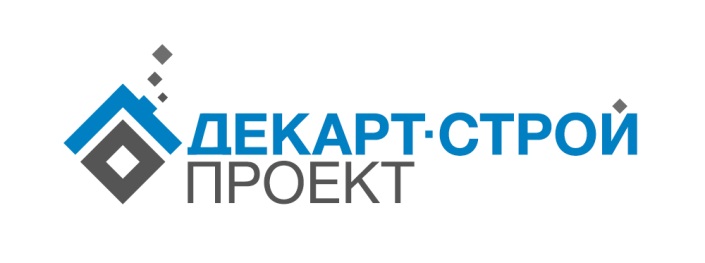 отопления, вентиляции, водоснабжения и канализации, кондиционирования, слаботочных сетей.Тел.: +7 (911) 265-49-05;	Mail: info@dekartstroy.ruТел.: +7 (999) 200-33-54;    Сайт: http://dekartstroy.ru/Опросный лист для проектирования инженерных сетей квартиры № договора: ______/П/2016/    Дата составления: _____________ 2016г.Адрес объекта: Владелец объекта:Число  жильцов:Телефон для связи:   Примечания:1.  План квартиры необходимо высылать в редактируемом формате (DWG или PDF).Если плана в редактируемом формате нет – высылайте картинку или фотографию планов БТИ.2. С примерами задания по разделам можно ознакомиться на соответствующих разделах сайта:электроснабжение - http://dekartstroy.ru/uslugi/elektrosnabzhenie.htmlводоснабжение - http://dekartstroy.ru/uslugi/proekt-vodosnabzhenija-i-kanalizacii-kvartiry.htmlотопление - http://dekartstroy.ru/uslugi/otoplenie-i-ventiljacija.htmlкондиционирование - http://dekartstroy.ru/uslugi/kondicionirovanie.html3.  Если  у Вас возникли вопросы – позвоните  нам и наши менеджеры Вас бесплатно проконсультируют.Данные заполнены верно _______________________________ / ______________________ /1.Проект Электроснабжения:Примечания1. План  квартиры с расстановкой розеток, светильников и выключателей (или дизайн-проект).2.  Указать  выделенную  на  квартиру  электрическую мощность и количество фаз.  (обычно эти данные указаны в технических условиях от УК).3. Указать на плане точку ввода кабеля от этажного щита.4. Указать место размещения внутриквартирного щита (или согласно дизайн-проекту).5.  Указать на плане мощные бытовые приборы, которые требуют отдельный  электрический  вывод (плита, бойлер, кондиционер).6. Технические условия для подключения от управляющей компании.____________________________________________________________________________________________________________________________________________________________2.Проект Отопления:1. Нужно сделать запрос в УК на выделенную тепловую мощность на каждое помещение (эта информация прописывается в Технических Условиях на отопление). Выделенную мощность превышать нельзя.2. Указать тип прокладки труб:- коллекторный (к каждому радиатору своя пара труб);- двухтрубная система (подключаем радиаторы к магистрали).3. Указать место размещения распределительного коллектора отопления.4. Указать пожелания по типу и марке отопительного прибора.5. Указать  место  ввода  тепловой  сети в квартиру  и диаметр трубы.6. Указать высоту от чистого пола до подоконников для подбора габаритных размеров радиатора.____________________________________________________________________________________________________________________________________________________________3. Проект Водоснабжения и Канализации:1. План квартиры с расстановкой санитарных приборов.2. Указать тип прокладки труб:- коллекторный (к каждому сан. прибору своя пара труб);- тройниковая система (подключаем приборы тройниками от магистрали).3. Указать материал труб (или на усмотрение инженера).4. Указать   на  плане  расположение  распределительного  коллектораводоснабжения.5. Указать на плане размещение стояков канализации и водоснабжения.6. Уточнить  наличие  водяных  полотенцесушителей,  бойлеров,  систем защиты от протечек.7.  Счетчики  необходимо установить  в  квартире  или они уже установлены застройщиком на этаже?______________________________________________________________________________________________________________________________________________________________________________________4.Проект Вентиляции и Кондиционирования:1. Указать размещение корзины для наружного блока кондиционирования.2. Указать пожелания по размещению внутренних блоков (или дизайн-проект).3. Указать тип кондиционера (работает только на охлаждение или на холод/тепло).______________________________________________________________________________5. Проект Слаботочных сетей:1. Указать место размещения слаботочного щита в квартире.2.  Указать  на плане слаботочных потребителей:  телефон, домофон, ТВ, интернет и др.3. Необходимы технические условия от управляющей компании для подключения к слаботочному щиту.______________________________________________________________________________